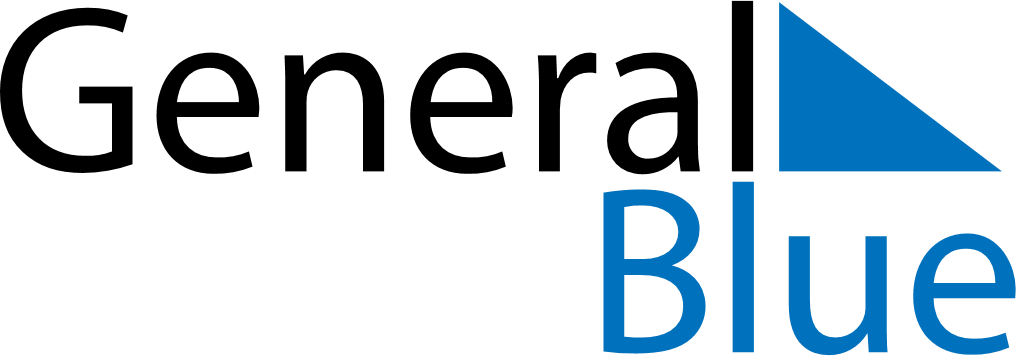 April 2024April 2024April 2024CyprusCyprusSundayMondayTuesdayWednesdayThursdayFridaySaturday123456Cyprus National Day789101112131415161718192021222324252627282930